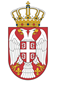 РЕПУБЛИКА СРБИЈА НАРОДНА СКУПШТИНАОдбор за спољне послове06 Број 06-2/87-22 7. јул 2022. годинеБ е о г р а дНа основу члана 70. став 1. алинеја прва Пословника Народне скупштинеС А З И В А М                                        52. СЕДНИЦУ ОДБОРА ЗА СПОЉНЕ ПОСЛОВЕЗА УТОРАК, 12. ЈУЛ 2022. ГОДИНЕ,СА ПОЧЕТКОМ У 12,00 ЧАСОВА	За ову седницу предлажем следећиД н е в н и   р е д-	       Усвајање записника са 51. седнице Одбора за спољне послове1.	Разговор са новоименованим амбасадором Републике Србије у Републици Хрватској Јеленом Милић, пре њеног одласка на дипломатску дужност. 	2.	Разно Седница ће се одржати у Дому Народне скупштине, Трг Николе Пашића 13, сала II.             Моле се чланови Одбора да у случају спречености да присуствују седници Одбора, о томе обавесте своје заменике у Одбору.    ЗАМЕНИК ПРЕДСЕДНИКА ОДБОРА                    Весна Марковић 